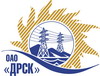 Открытое акционерное общество«Дальневосточная распределительная сетевая  компания»ПРОТОКОЛпроцедуры вскрытия конвертов с заявками участников ПРЕДМЕТ ЗАКУПКИ: право заключения Договора на выполнение работ «Чистка просеки вручную РП-2013 - ВЛ-110 кВ  Л-104 «Лебединый-Куранах»  для нужд филиала «Южно-Якутские электрические сети» (закупка 1672 раздела 1.1.  ГКПЗ 2013 г.).Плановая стоимость: 932 917,0 руб. без НДС. Указание о проведении закупки от 19.09.2013 № 105.ПРИСУТСТВОВАЛИ: постоянно действующая Закупочная комиссия 2-го уровня ВОПРОСЫ ЗАСЕДАНИЯ КОНКУРСНОЙ КОМИССИИ:В адрес Организатора закупки заявок на участие в закупке не поступило.РЕШИЛИ:Утвердить протокол вскрытия конвертов с заявками участников.Признать процедуру открытого запроса предложений не состоявшейся.Ответственный секретарь Закупочной комиссии 2 уровня                              О.А.МоторинаТехнический секретарь Закупочной комиссии 2 уровня                                    О.В.Чувашова            № 522/УР-Вг. Благовещенск30 сентября 2013 г.